Carta de  Aos  da  Agrossistemas.Através desta, viemos  o  “Rigor mortis e aspectos reprodutivos de acaris bodós, capturados no rio Tapajós, PA, Brasil”. Declaramos : os dados contidos no trabalho são originais e inéditos; todos os autores participaram do trabalho de forma substancial e estão preparados para assumir responsabilidade pública pelo seu conteúdo; o  do  não foi publicado e  está sendo considerado  publicação   .Santarém, 29 de outubro de 2017   Nome                                                    Data                                  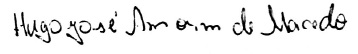 Hugo José Amorim de Macedo       29/10/2017	Nome                                                    Data                                 AssinaturaFabrizia Sayuri Otani                             29/10/2017 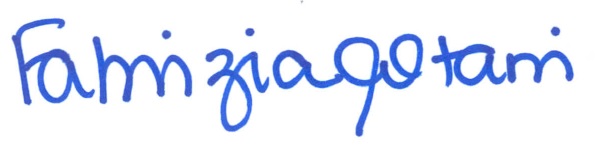 Nome                                                    Data                                  AssinaturaFelipe Takis Cunha                         29/10/2017	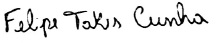 Nome                                                    Data                                  AssinaturaJamille Débora de Oliveira Batista     29/10/2017 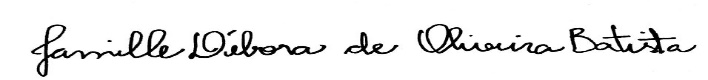 Nome                                                    Data                                  AssinaturaMateus Levi Avelino Moura               29/10/2017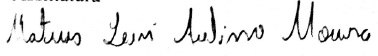 Nome                                                    Data                                  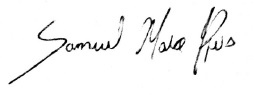 Samuel Maia Reis                                 29/10/2017Nome                                                    Data                                  Assinatura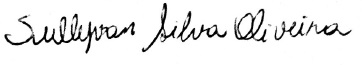 Sullyvan Silva Oliveira                         29/10/2017	